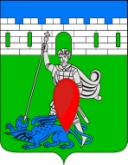 администрация пригородного сельского поселения крымского района ПОСТАНОВЛЕНИЕот  13.05.2015                                                                                                                         № 95 хутор НовоукраинскийОб утверждении Положения о порядке оповещения и информирования населения Пригородного сельского поселения об опасностях, возникающих при ведении военных действий или вследствие этих действий, угрозе возникновения или о возникновении чрезвычайных ситуацийВ соответствии с Федеральными законами от 21 декабря . N 68-ФЗ "О защите населения и территорий от чрезвычайных ситуаций природного и техногенного характера" (в ред. Федерального закона от 30 октября . N 241-ФЗ), от 12 февраля . N 28-ФЗ "О гражданской обороне" (в ред. Федерального закона от 19 июня . N 103-ФЗ), в целях своевременного оповещения и информирования населения об опасностях, возникающих при ведении военных действий или вследствие этих действий, угрозе возникновения или о возникновении чрезвычайных ситуаций на территории Пригородного сельского поселения  п о с т а н о в л я ю:1. Утвердить Положение о порядке оповещения и информирования населения Пригородного сельского поселения об опасностях, возникающих при ведении военных действий или вследствие этих действий, угрозе возникновения или о возникновении чрезвычайных ситуаций (прилагается).2. Главному специалисту администрации Пригородного сельского поселения (Прокопенко) опубликовать настоящее постановление в средствах массовой информации.3. Настоящее постановление вступает в силу со дня его опубликования.Глава Пригородного сельского поселения Крымского района                                                          В.В. ЛазаревПриложение к постановлению администрацииПригородного сельского поселенияКрымского районаот 13.05.2015 № 95 ПОЛОЖЕНИЕО ПОРЯДКЕ ОПОВЕЩЕНИЯ И ИНФОРМИРОВАНИЯ НАСЕЛЕНИЯ ПРИГОРОДНОГО СЕЛЬСКОГО ПОСЕЛЕЛНИЯОБ ОПАСНОСТЯХ, ВОЗНИКАЮЩИХ ПРИ ВЕДЕНИИ ВОЕННЫХ ДЕЙСТВИЙ, УГРОЗЕ ВОЗНИКНОВЕНИЯ ИЛИ О ВОЗНИКНОВЕНИИЧРЕЗВЫЧАЙНЫХ СИТУАЦИЙ1. Общие положения1.1. Настоящее Положение разработано в соответствии с Постановлением Правительства Российской Федерации от 30 декабря . N 794 "О единой государственной системе предупреждения и ликвидации чрезвычайных ситуаций", Постановлением Главы Администрации Пригородного сельского поселения от 4 декабря . N 2006 "О системе оповещения и информирования населения Пригородного сельского поселения об угрозе возникновения или о возникновении чрезвычайных ситуаций", статьей 5 Устава города-героя Пригородного сельского поселения.1.2. Система оповещения и информирования населения Пригородного сельского поселения об опасностях, возникающих при ведении военных действий или вследствие этих действий, угрозе возникновения или о возникновении чрезвычайных ситуаций природного и техногенного характера (далее - местная система оповещения и информирования населения Пригородного сельского поселения) представляет собой организационно-техническое объединение сил, средств оповещения и связи, сетей вещания, каналов сети связи общего пользования и организаций, обеспечивающих доведение сигналов оповещения и информации до населения, органов управления, сил, специально уполномоченных на решение задач в области гражданской обороны и защиты населения и территорий от чрезвычайных ситуаций.1.3. Местная система оповещения и информирования населения Пригородного сельского поселения объединяет автоматизированные системы централизованного оповещения районов Пригородного сельского поселения, локальные и объектовые системы оповещения и является составной частью региональной системы оповещения и информирования населения Пригородного сельского поселения.1.4. Системы оповещения всех уровней должны технически и программно сопрягаться.1.5. Создание, совершенствование (реконструкция) и поддержание в постоянной готовности к использованию местной системы оповещения и информирования населения Пригородного сельского поселения является составной частью мероприятий, проводимых комитетом гражданской защиты населения администрации Пригородного сельского поселения.2. Предназначение и основная задача местной системыоповещения и информирования населения Пригородного сельского поселения2.1. Местная система оповещения и информирования населения Пригородного сельского поселения предназначена для своевременного доведения сигналов оповещения и информации до населения, органов управления гражданской обороны и Волгоградского городского звена территориальной подсистемы Пригородного сельского поселения единой государственной системы предупреждения и ликвидации чрезвычайных ситуаций (далее - силы и средства Волгоградского городского звена территориальной подсистемы Пригородного сельского поселения единой системы) об опасностях, возникающих при ведении военных действий или вследствие этих действий, угрозе возникновения или возникновении чрезвычайных ситуаций муниципального характера.2.2. Основной задачей местной системы оповещения и информирования населения Пригородного сельского поселения является обеспечение доведения сигналов оповещения и информации до:главы Пригородного сельского поселения;органов местного самоуправления Пригородного сельского поселения;структурных подразделений администрации Пригородного сельского поселения;комиссии по предупреждению и ликвидации чрезвычайных ситуаций и обеспечению пожарной безопасности Пригородного сельского поселения;сил и средств Пригородного сельского поселения, звена территориальной подсистемы Пригородного сельского поселения единой системы;дежурно-диспетчерских служб организаций, эксплуатирующих потенциально опасные объекты;населения, проживающего на территории Пригородного сельского поселения.3. Порядок использования местной системы оповещенияи информирования населения Пригородного сельского поселения3.1. Решение о задействовании местной системы оповещения и информирования населения Пригородного сельского поселения для оповещения и информирования населения принимает глава Пригородного сельского поселения или лицо, его замещающее.В исключительных случаях, не терпящих отлагательства, решение на использование местной системы оповещения и информирования населения Пригородного сельского поселения может быть принято оперативным дежурным комитета гражданской защиты населения администрации Пригородного сельского поселения.3.2. Сигналы оповещения и информация передаются оперативным дежурным комитета гражданской защиты населения администрации Пригородного сельского поселения вне всякой очереди с использованием всех имеющихся в его распоряжении средств оповещения и связи по схеме согласно приложению к настоящему Положению.Для доведения сигналов оповещения и информирования населения задействуются телефонные сети общего пользования центрального узла электросвязи Волгоградского филиала открытого акционерного общества "Южная телекоммуникационная компания", других операторов связи, организаций и учреждений, аппаратура дистанционного включения и оконечные устройства автоматизированной системы централизованного оповещения, локальных и объектовых систем оповещения, сети эфирного радиовещания FM-диапазона и проводного вещания общества с ограниченной ответственностью "Волгоградские радиосети".3.3. Оперативный дежурный комитета гражданской защиты населения администрации Пригородного сельского поселения, получив сигнал оповещения или информацию от оперативного дежурного Главного управления Министерства Российской Федерации по делам гражданской обороны, чрезвычайным ситуациям и ликвидации последствий стихийных бедствий по Пригородного сельского поселения, оперативного дежурного Государственного учреждения Пригородного сельского поселения "Центр управления и связи":подтверждает по средствам связи получение сигнала оповещения или информации;доводит до сведения главы Пригородного сельского поселения (лица, его замещающего), председателя комитета гражданской защиты населения администрации Пригородного сельского поселения (лица, его замещающего) сигнал оповещения, информацию об угрозе возникновения или о возникновении чрезвычайной ситуации;доводит полученные сигналы оповещения или информацию до сведения председателя комиссии по предупреждению и ликвидации чрезвычайных ситуаций и обеспечению пожарной безопасности Пригородного сельского поселения, руководителей территориальных и отраслевых структурных подразделений администрации Пригородного сельского поселения, дежурно-диспетчерских служб организаций, эксплуатирующих потенциально опасные объекты, населения, проживающего на территории Пригородного сельского поселения.3.4. Передача сигналов оповещения и информации может осуществляться как в автоматизированном, так и в неавтоматизированном режиме.Основным режимом является автоматизированный, который обеспечивает циркулярное или выборочное доведение сигналов оповещения и информации.3.5. Основным способом оповещения и информирования населения является передача сигналов оповещения и речевой информации по сетям радио- и проводного вещания.3.6. Передачу сигналов оповещения и информации осуществляет оперативный дежурный комитета гражданской защиты населения администрации Пригородного сельского поселения по:автоматизированной системе централизованного оповещения населения для передачи сигнала "Внимание всем!" и других сигналов оповещения и информации по сетям связи и радиовещания;системе "Градиент-128" для оповещения и информирования председателя и членов комиссии по предупреждению и ликвидации чрезвычайных ситуаций и обеспечению пожарной безопасности Пригородного сельского поселения, сотрудников комитета гражданской защиты населения администрации Пригородного сельского поселения;средствам связи, сети общегосударственной и ведомственным сетям связи для оповещения и информирования дежурно-диспетчерских служб организаций, эксплуатирующих потенциально опасные объекты.3.7. Речевая информация передается населению с перерывом программ вещания длительностью не более 5 минут. Допускается трехкратное повторение передачи речевой информации.Передача речевой информации должна осуществляться, как правило, профессиональными дикторами, а в случае их отсутствия - должностными лицами уполномоченных на это организаций.В исключительных, не терпящих отлагательства случаях допускается передача кратких нестандартных речевых сообщений способом прямой передачи или в магнитной записи непосредственно с рабочего места оперативного дежурного комитета гражданской защиты населения администрации Пригородного сельского поселения.3.8. Комитет гражданской защиты населения администрации Пригородного сельского поселения, организации связи и телерадиовещания, привлекаемые к обеспечению оповещения, проводят комплекс организационно-технических мероприятий по исключению несанкционированного использования местной системы оповещения и информирования населения Пригородного сельского поселения.О случаях несанкционированного использования местной системы оповещения и информирования населения Пригородного сельского поселения организации связи и телерадиовещания, привлекаемые к обеспечению оповещения, предприятия, эксплуатирующие потенциально опасные объекты, немедленно извещают оперативного дежурного комитета гражданской защиты населения администрации Пригородного сельского поселения.4. Руководство организацией оповещенияРуководство организацией оповещения и информирования населения Пригородного сельского поселения об опасностях, возникающих при ведении военных действий или вследствие этих действий, угрозах возникновения или о возникновении чрезвычайных ситуаций осуществляет комитет гражданской защиты населения администрации Пригородного сельского поселения во взаимодействии с организациями связи и телерадиовещания, привлекаемыми к обеспечению оповещения.5. Порядок совершенствования и поддержанияв готовности системы оповещенияВ целях поддержания в состоянии постоянной готовности к использованию местной системы оповещения и информирования населения Пригородного сельского поселения комитет гражданской защиты населения администрации Пригородного сельского поселения во взаимодействии с Управлением противопожарной службы и гражданской защиты Администрации Пригородного сельского поселения:проводит совместно с организациями связи и телерадиовещания проверки системы оповещения, тренировки по передаче сигналов оповещения и речевой информации;организует и осуществляет подготовку оперативных дежурных комитета гражданской защиты населения администрации Пригородного сельского поселения и персонала по передаче сигналов оповещения и речевой информации;разрабатывает совместно с организациями связи и телерадиовещания, привлекаемыми к обеспечению оповещения, порядок взаимодействия оперативного дежурного комитета гражданской защиты населения администрации Пригородного сельского поселения с дежурно-диспетчерскими службами по передаче сигналов оповещения и речевой информации;разрабатывает тексты речевых сообщений для оповещения и информирования населения Пригородного сельского поселения и организует их запись на магнитные и иные носители информации;разрабатывает в установленном порядке схему организации оповещения и информирования населения Пригородного сельского поселения.Глава Пригородного сельского поселения Крымского района                                                          В.В. Лазарев